Правила нахождения вблизи водоёмов и на пляже: 1. Не заплывайте за водные ограничители (красные буйки) и приближаться близко к водному транспорту, находящемуся на ходу. Входите в воду медленно, тщательно ощупывая дно. Особенно это важно в местах, где неисследованное дно.2. Не посещайте реки, озера и другие водоемы без родителей.3. Детям не разрешается совершать прыжки в воду без присмотра взрослых, в местах непредназначенных для этого.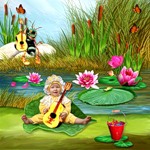 